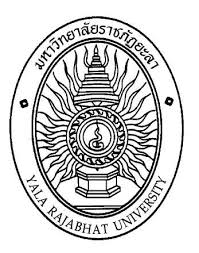 รายงานการปฏิบัติงานสหกิจศึกษา เรื่อง (TH Sarabun 26 )......................................................................... (TH Sarabun 26 )ปฏิบัติงาน ณ ............................................... (TH Sarabun 18)โดย (TH Sarabun 18) นาย/นางสาว....................... รหัสประจำตัว............................... (TH Sarabun 18)รายงานนี้เป็นส่วนหนึ่งของการศึกษารายวิชา …………………..……………………………………………………………….สาขา วิชา.........................คณะภาคการศึกษาที่................ปีการศึกษา.....................มหาวิทยาลัยราชภัฏยะลา(ปกนอก)รายงานการปฏิบัติงานสหกิจศึกษาเรื่อง (TH Sarabun 24)........................................................................ (TH Sarabun 24)โดย (TH Sarabun 18)นาย/นางสาว..................................................... (TH Sarabun 18)รหัสประจำตัว..................................................ปฏิบัติงาน ณ ................................................... ((TH Sarabun 18)เลขที่..............ถนน........................ตำบล.......................อำเภอ.............................จังหวัด............................รหัสไปรษณีย์.........................โทรศัพท์............................โทรสาร...............................Web site………………………..(ปกใน)วันที่.......................................เรื่อง ขอส่งรายงานการปฏิบัติงานสหกิจศึกษาเรียน คณบดีคณะมนุษยศาสตร์และสังคมศาสตร์ ตามที่ข้าพเจ้า นาย/นางสาว.............................นักศึกษาสาขาวิชา.......................                    คณะมนุษยศาสตร์และสังคมศาสตร์ สาขาวิชา............................................................................... มหาวิทยาลัยราชภัฏยะลา ได้ปฏิบัติงานสหกิจศึกษา ณ .................................................................... ในตำแหน่ง................................ ระหว่างวันที่......เดือน.......................พ. ศ. ............................. ถึงวันที่......เดือน..........พ. ศ. ..............และได้รับมอบหมายให้จัดทำรายงานเรื่อง...............................................................................................................................................................บัดนี้การปฏิบัติงานสหกิจศึกษาได้สิ้นสุดลงแล้ว ข้าพเจ้าจึงขอส่งรายงานการปฏิบัติงาน               สหกิจศึกษาจำนวน 1 เล่ม พร้อมแผ่น CD มาพร้อมนี้จึงเรียนมาเพื่อโปรดพิจารณา							           ขอแสดงความนับถือ							(นาย/นางสาว...........................)(หนังสือขอส่งรายงาน)กิตติกรรมประกาศ(TH Sarabun 18)(TH Sarabun 16)ตามที่ข้าพเจ้านาย/นางสาว...................ได้มาปฏิบัติงานสหกิจศึกษา ณ .......................ในตำแหน่ง............ระหว่างวันที่......เดือน.........พ. ศ........... ถึงวันที่......เดือน..........พ. ศ. ..........ในระหว่างการปฏิบัติงานข้าพเจ้าได้รับความรู้ ประสบการณ์ต่างๆในการทำงานจริงอันหามิได้ จากมหาวิทยาลัย ทั้งการทำงานและการจัดทำรายงานฉบับนี้ สำเร็จลงได้ด้วยดี ด้วยความช่วยเหลือ สนับสนุน ให้คำปรึกษาในปัญหาต่างๆ จากบุคลากรหลายฝ่าย ดังนี้	1. .................................................... ตำแหน่ง.............................................	2. .................................................... ตำแหน่ง.............................................	3. .................................................... ตำแหน่ง.............................................	4. .................................................... ตำแหน่ง.............................................	5. .................................................... ตำแหน่ง.............................................	นอกจากนี้ยังมีบุคคลท่านอื่นๆ ที่ไม่ได้กล่าวไว้ ณ ที่นี้ ซึ่งได้อบรมสั่งสอน ให้คำแนะนำที่ดี ในการทำงานและการจัดทำรายงานฉบับนี้  ข้าพเจ้าขอขอบพระคุณทุกท่านเป็นอย่างสูง                          และหากเนื้อหารายงานฉบับนี้มีความผิดพลาดประการใด ข้าพเจ้ากราบขออภัย มา ณ โอกาสนี้						      นาย/นางสาว..............................								     ผู้จัดทำรายงาน						     วันที่....................................(กิตติกรรมประกาศ)ชื่อรายงาน				...................................................ผู้รายงาน				นาย/นางสาว...............................คณะ				……………………………………………สาขาวิชา				.............................................................................................(........................................)อาจารย์ที่ปรึกษาสหกิจศึกษา..........................................(........................................)พนักงานที่ปรึกษาสหกิจศึกษาคณะมนุษยศาสตร์และสังคมศาสตร์
มหาวิทยาลัยราชภัฏยะลาอนุมัติให้รายงานสหกิจศึกษาฉบับนี้เป็นส่วนหนึ่งของการศึกษาตามหลักสูตรสาขาวิชา...................................................................(........................................)รองคณบดีฝ่ายวิชาการและการวิจัย 
คณะมนุษยศาสตร์และสังคมศาสตร์(หนังสืออนุมัติรายงาน)ชื่อรายงาน		..................................................ชื่อนักศึกษา		นาย/นางสาว...............................รหัสนักศึกษา	...................................................สาขาวิชา		...................................................อาจารย์ที่ปรึกษา	...................................................ปีการศึกษา		...................................................บทคัดย่อ(TH Sarabun 18)	..........................................................................................................................................................................................................................................................................................................................................................................................................................................................................................................................................................................................................................................................................................................................................................................................................................................................................................................................................................................................................................................................................................................................................................................................................................................................................................................................................................................................................................................................................................................................................................................................................................................................................................................................................................................................................................................................................................................(บทคัดย่อ)สารบัญ (TH Sarabun 18)บทที่(TH Sarabun 16)								หน้า	 	จดหมายนำส่ง								 (1)		กิตติกรรมประกาศ							 (2)		หน้าอนุมัติรายงาน							 (3)		บทคัดย่อ								 (4)		สารบัญ		 							 (5)		สารบัญตาราง								 (6)		สารบัญภาพ								 (7)		บทที่ 1 บทนำ								  8	 	บทที่ 2 รายละเอียดของการปฏิบัติงาน					  9		บทที่ 3 ผลการปฏิบัติงาน						 10		บทที่ 4 สรุปผลการปฏิบัติงานและข้อเสนอแนะ				 11	บรรณานุกรม								 12	ภาคผนวก									 13	ประวัติของผู้จัดทำรายงาน							 14		สารบัญตาราง(TH Sarabun 18)ตาราง(TH Sarabun 16)							หน้า	ตารางที่ 1 								   5		ตารางที่ 2 								   7		ตารางที่ 3 								   9			สารบัญภาพ (TH Sarabun 18)ภาพ	(TH Sarabun 16)							หน้า	    	ภาพที่ 1 								   5		ภาพที่ 2 								   7		ภาพที่ 3 								  9		บทที่ 1 บทนำ(TH Sarabun 18)รายงานการปฏิบัติงานสหกิจศึกษา ................................................................................................................................................................................................................................................................................................................................................................................1.1 วัตถุประสงค์ของการปฏิบัติงาน1. เพื่อ...............................................................2. เพื่อ..............................................................3. เพื่อ..............................................................4. เพื่อ.................................................................1.2 ประวัติและรายละเอียดของหน่วยงาน	1.2.1 ชื่อและสถานที่ตั้งของสถานประกอบการ	1.2.2 ประวัติความเป็นมาของสถานประกอบการ	1.2.3 ลักษณะการประกอบการ ผลิตภัณฑ์/บริการ ของสถานประกอบการ	1.2.4 รูปแบบการจัดองค์การและการบริหารงาน	1.2.5 ตำแหน่งและลักษณะงานที่สถานประกอบการมอบหมาย	1.2.6 ชื่อ-ตำแหน่งของพนักงานที่ปรึกษา	1.2.7 ระยะเวลาที่ปฏิบัติงานบทที่ 2รายละเอียดของการปฏิบัติงาน(TH Sarabun 18)รายงานการปฏิบัติงานสหกิจศึกษา.................................................................................................................................................................................................................................................................................................................................................................................2.1 ตำแหน่ง หน้าที่ที่ได้รับมอบหมาย2.2 รายละเอียดของงานที่ปฏิบัติ2.3 ขั้นตอนในการปฏิบัติงาน2.4 แนวคิด ทฤษฎี และวรรณกรรมที่เกี่ยวข้อง(เฉพาะรายงานการปฏิบัติงาน)2.5 การวิเคราะห์สถานการณ์ของ (กิจการ สาขา ฝ่าย แผนก)2.5.1 ปัจจัยภายใน2.5.2 ปัจจัยภายนอก2.5.3 SWOT Analysis2.5.4 แนวทางในการพัฒนาและปรับปรุงแก้ไข2.6 โครงงานพิเศษที่ได้รับมอบหมายบทที่ 3ผลการปฏิบัติงาน(TH Sarabun 18)	รายงานการปฏิบัติงานสหกิจศึกษา ..........................................................................................................................................................................................................................................................................................................มีรายละเอียด ดังนี้“กรณีที่ 1 รายงานการปฏิบัติงานสหกิจศึกษา”สัปดาห์ที่ 1 วันที่.........เดือน............พ.ศ..................	1. งานที่ได้รับมอบหมาย..............................................................................................	2. รายละเอียดของงาน................................................................................................	3. ปัญหา/อุปสรรคในการปฏิบัติงาน.............................................................................	4. แนวทางการแก้ปัญหา.............................................................................................	5. ประโยชน์ที่ได้รับจากการปฏิบัติงาน..........................................................................	6. สรุปผลการปฏิบัติงาน..............................................................................................สัปดาห์ที่ 2 วันที่.........เดือน............พ.ศ..................	1. งานที่ได้รับมอบหมาย..............................................................................................	2. รายละเอียดของงาน................................................................................................	3. ปัญหา/อุปสรรคในการปฏิบัติงาน.............................................................................	4. แนวทางการแก้ปัญหา.............................................................................................	5. ประโยชน์ที่ได้รับจากการปฏิบัติงาน..........................................................................	6. สรุปผลการปฏิบัติงาน..............................................................................................(ทำจนครบ 16 สัปดาห์ เมื่อขึ้นสัปดาห์ใหม่ให้ ขึ้นหน้าใหม่)“กรณีที่ 2 รายงานการวิจัย”3.1 บทนำ……………………………………………………………………….………………3.2 แนวคิด ทฤษฏี และวรรณกรรมที่เกี่ยวข้อง…………………………………………….3.3 วิธีดำเนินการวิจัย…………………………………………………………………...…….3.4 ผลการวิเคราะห์ข้อมูล…………………………………………………………..………..3.5 สรุปผล อภิปรายผลและข้อเสนอแนะ………………………………………...………..“กรณีที่ 3 โครงงานสหกิจศึกษา”3.1 บทนำ........................................................................................................................3.2 แนวคิด ทฤษฏี และวรรณกรรมที่เกี่ยวข้อง…………………………………………….3.3 กระบวนการ/ขั้นตอนการดำเนินโครงการ................................................................3.4 ผลการดำเนินโครงการ.............................................................................................3.5 สรุปผล อภิปรายผลและข้อเสนอแนะ…………………………………….……………(ปรับเปลี่ยนหัวข้อให้สอดคล้องกับสาขาวิชาได้ตามความเหมาะสม)บทที่ 4สรุปผลการปฏิบัติงานและข้อเสนอแนะ(TH Sarabun 18)	รายงานการปฏิบัติงานสหกิจศึกษา ...........................................................................................................................................................................................................................................................................................................4.1 สรุปผลการปฏิบัติงาน	4.1.1 ด้านคุณธรรมจริยธรรมในการปฏิบัติงาน	4.1.2 ด้านการเรียนรู้การทำงานในสถานประกอบการ	4.1.3 ด้านการใช้สติปัญญาแก้ปัญหาในการทำงาน	4.1.4 ด้านการทำงานร่วมกันในองค์กร	4.1.5 ด้านการใช้เครื่องมือ เครื่องจักร อุปกรณ์ และสารสนเทศในการทำงาน	4.1.6 ด้านทักษะในการทำงานอื่นๆ4.2 ประโยชน์ที่ได้รับจากการปฏิบัติงาน	4.2.1 ประโยชน์ต่อตนเอง	4.2.2 ประโยชน์ต่อสถานประกอบการ	4.2.3 ประโยชน์ต่อมหาวิทยาลัย	4.2.4 ประโยชน์ต่อสังคม4.3 ข้อเสนอแนะ	4.3.1 ข้อเสนอแนะต่อนักศึกษาที่จะออกปฏิบัติงานในภาคการศึกษาต่อไป	4.3.2 ข้อเสนอแนะต่อสถานประกอบการ	4.3.3 ข้อเสนอแนะต่ออาจารย์ที่ปรึกษา	4.3.4 ข้อเสนอแนะต่อสาขาวิชา คณะและมหาวิทยาลัย	4.3.5 ข้อเสนอแนะอื่นๆบรรณานุกรม(TH Sarabun 18)ชนงกรณ์ กุณฑลบุตร. (2557). การศึกษาความเป็นไปได้ในการลงทุนทางธุรกิจ. กรุงเทพฯ : 	โรงพิมพ์จุฬาลงกรณ์มหาวิทยาลัย.รัตนา สายคณิต. (2552). การบริหารโครงการ : แนวทางสู่ความสำเร็จ. กรุงเทพฯ : โรงพิมพ์	จุฬาลงกรณ์มหาวิทยาลัย. (ตัวอย่าง)ภาคผนวก